DR. TASLIM  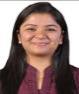 Bachelor in Dental Surgery E-Mail id: taslim.255617@2freemail.com MIDDLE LEVEL ASSIGNMENTSDENTAL SURGERYIndustry Preference: MedicalLocation Preference: Dubai, but open to other cities in the UAE.PROFILE SUMMARY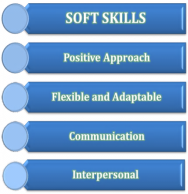 Bachelor of Dental Surgery with nearly 3 years of experience in field of Dental Surgery & TreatmentsCurrently associated with Shree Bidada Sarvodaya Hospital at Bidada – Kachchh;  as a Dental SurgeonWorking experience in Aesthetic Dentistry, Extractions, Scaling & Root planning, Root Canal Treatment, Basic Restorative work and Removable & fixed Prosthetics.Well acquainted with prescribed protocols in Medical Health and Dental TreatmentSound knowledge of latest dental treatment techniques and standardsProven interpersonal, communication & relationship management skills, with a zeal to learn new technologies.Holding DHA (Dubai Health Authority) eligibility certificate. KNOWLEDGE PURVIEW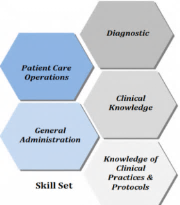 Providing preventive and restorative cure & presentation with or without using surgical equipmentPreparing the treatment plan for the patients & advising on how to keep their teeth clean & prevent diseasesORGANIZATIONAL EXPERIENCESince Aug ’15: Shree Bidada Sarvodaya Hospital, Bidada (Dist. Mandvi) Kachchh(Gujarat)As a Dental Surgeon   Responsibilities:Giving attention to the chief complaint of the patient andperforming various treatments like Scaling and Root planning, basic restoration, Root Canal Treatments, Extractions, Aesthetic and Prosthetic (Removable and Fixed) dentistry.May’13-July ‘15: Karvan – E – Mustafa Medical Trust Hospital, Mundra-Kachchh (Gujarat)As a Chief Dental SurgeonResponsibilities:Attended and treated patients related to various kinds of dental problems with the success of nearly 95%.  This includes paying attention to chief complaint of the patients, proper clinical (intraoral and extra oral) examination; knowing dental as well as medical history of the patients; and finally concluding the diagnosis; which is followed by providing information to the patient regarding the treatment plan and at the end finishing the treatment.Alsomanaged extra clinical work such as dealing with technical issues regarding dental equipment.Dec’12-Apr’13: Diamond Dental Clinic, Bhuj – Kachchh (Gujarat)As an Associate Dental Surgeon under guidance ofDr. Akbar Ali A. Rahemani (M.D.S. in Prosthodontia) Reg. No.  A-2132.Dr. Rahemani is having an experience of more than 10 years in Dentistry.Responsibilities:Treated patients allotted by the Chief Dental Surgeon, which includes almost all the treatments such as extractions, restorations, scaling and root planning, root canal treatment, crown and bridge work, as well as removable partial denture and complete denture.ACADEMIC DETAILS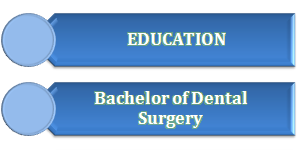 2010	Bachelor of Dental Surgery from A.J. Institute of Dental Sciences, Mangalore, Rajiv Gandhi University of Health Sciences, Bengaluru - Karnataka with 59.42%2006	12th from Indrabai Girl’s High School, Bhuj, Kutch, Gujarat Secondary & Higher Secondary Board with 60.60%2004	10th from C.K.M. Girl’s High School, Mundra, Kutch,Gujarat Secondary & Higher Secondary Boardwith 82.43%ADDITIONAL COURSESCompleted a certified Course from Academy of Advance Endodontic Education, Ahmedabad, Gujarat; which includes lectures/ hands-on of Root canal treatment (Basic to Advance), Practice Management and Surgical Endodontics under the course “Practical Endodontics”   in 2013.Underwent Porcelain Veneer Crown & Bridge Hands-on Course at Rajkot, Gujarat in 2014.Underwent Aesthetic Dentistry Hands-on Course at Ahmedabad, Gujarat in 2015. IT SKILLSSound understanding of MS Office and Internet ApplicationsPERSONAL DETAILSDate of birth: 		8th August 1989Language known: 	English, Hindi and Gujarati